الجمهورية الجزائرية الديمقراطية الشعبيةRépublique Algérienne Démocratique et PopulaireFiche de renseignements et de sélection de candidatsPour la 2ème étapeConcours d’accés au doctorat 3ème cycle (2017/2018)Nom : …………………………………, Prénoms : …………………………….…………Date et lieu de naissance : ……/……/………… , à :………………………N° de téléphone portable : …………………………….………..Adresse électronique : …………………………….……………Adresse du domicile : …..………………………….…………………………….………Situation professionnelle actuelle : …….……………………………………………….Série du baccalauréat  : …….………………, Mention : ……………………,  Année :   …….……1er diplôme obtenu* :        Licence ,        Ingéniorat  Spécialité : ……….………………………………………………………….Date d’obtention : ……………………, Etablissement d’obtention :  …………..……….…...………….Mention de l’annexe du diplôme (A, B, C, D, E) : …..…2ème diplôme obtenu (Master):Intitulé exact : ……….………………………………………………………….Date d’obtention : ……………………, Etablissement d’obtention : ………………………………..Mention de l’annexe du diplôme (A, B, C, D, E) : …..…Intitulé exact du doctorat pour le concours :  ……………………………………………………………Date et signature du candidat                                                                                                           Le :        /       / 2017Cadre réservé au comité de formation doctorale (CFD)Master ouvrant droit : OUI              ,   NONAnnexe du diplôme de Master :                 Candidat(e) :  retenu(e)       , non retenu(e)       , pour la 2ème étape.Observations :                             * : Mettre un X dans la case correspondante.Ministère de l’Enseignement Supérieur et de la Recherche ScientifiqueUniversité Mohamed Boudiaf - M’silaFaculté des SciencesTél / Fax : 035 33 23 34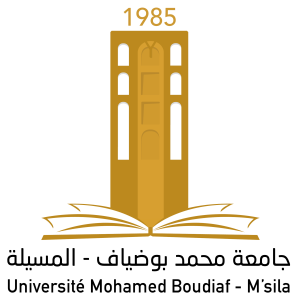  وزارة التعليم العالي و البحث العلميجامعة محمد بوضياف - المسيلةكليـه العلومTél / Fax : 035 33 23 34Le président  de la commissionLe Responsable du CFDLes examinateurs  du dossier  Nom, Prénom  et Signature    Ouali A.              Nom, Prénom  et Signature            ……………………………..……………       Nom, Prénom  et Signature       …………………………………………       …………………………………………